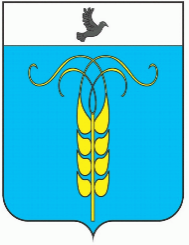 РЕШЕНИЕСОВЕТА ГРАЧЕВСКОГО МУНИЦИПАЛЬНОГО РАЙОНАСТАВРОПОЛЬСКОГО КРАЯ16 июня 2020 года                         с. Грачевка                                              №37О безвозмездной передаче имущества из муниципальной собственности Грачевского муниципального района Ставропольского края в муниципальную собственность муниципального образования села Тугулук Грачевского района Ставропольского краяВ соответствии с частью 3 статьи 14, пунктом 1 части 1 статьи 50, частью 2 статьи 51 Федерального закона от 06 октября 2003 г. № 131-ФЗ «Об общих принципах организации местного самоуправления в Российской Федерации», абзацем одиннадцатым части 11.1 статьи 154 Федерального закона от 22 августа 2004 г. № 122-ФЗ «О внесении изменений в законодательные акты Российской Федерации и признании утратившими силу некоторых законодательных актов Российской Федерации в связи с принятием федеральных законов "О внесении изменений и дополнений в Федеральный закон «Об общих принципах организации законодательных (представительных) и исполнительных органов государственной власти субъектов Российской Федерации» и «Об общих принципах организации местного самоуправления в Российской Федерации»"», частью 1 статьи 2 и частями 1 и 2 статьи 3 Закона Ставропольского края от 13 марта 2009 г. № 11-кз «О некоторых вопросах разграничения муниципального имущества на территории Ставропольского края», частью 2 статьи 38 Устава Грачевского муниципального района Ставропольского края, принятого решением Совета Грачевского муниципального района Ставропольского края от 19 декабря 2017 г. № 31, частью 1 статьи 10 Порядка владения, пользования, управления и распоряжения объектами собственности Грачёвского муниципального района Ставропольского края, утверждённого решением совета Грачевского муниципального района Ставропольского края от 17 апреля 2007 г. № 150-1, Совет Грачевского муниципального района Ставропольского краяРЕШИЛ:1. Утвердить прилагаемый перечень движимого имущества, находящегося в муниципальной собственности Грачевского муниципального района Ставропольского края, подлежащего безвозмездной передаче в порядке разграничения в муниципальную собственность муниципального образования села Тугулук Грачевского района Ставропольского края.2. Главе Грачевского муниципального района Ставропольского края в течение трёх рабочих дней направить в администрацию села Тугулук документы, необходимые для рассмотрения предложения о безвозмездной передаче из муниципальной собственности Грачёвского муниципального района Ставропольского края в муниципальную собственность муниципального образования села Тугулук Грачевского района Ставропольского края имущества, указанного в пункте 1 настоящего решения.3. Настоящее решение вступает в силу со дня его подписания.Заместитель председателя СоветаГрачевского муниципальногорайона Ставропольского края					И.Ш. СаромецкаяГлава Грачевского муниципального района Ставропольского края                                                                Р.А. КоврыгаУтверждёнрешением Совета Грачевского муниципального района Ставропольского краяот "16"июня 2020 года № 37ПЕРЕЧЕНЬдвижимого имущества, находящегося в муниципальной собственности Грачевского муниципального района Ставропольского края, подлежащего безвозмездной передаче в порядке разграничения в муниципальную собственность муниципального образования села Тугулук Грачевского района Ставропольского края_________________________________________________________№ п/пНаименование движимого имуществаГод выпускаИндивидуализирующие характеристикиИнвентаризационный номерКомплект теплотехнического оборудования КСУВ 150 дома культуры с. Тугулук2009балансовая стоимость – 841 761,14 руб.;начисленная амортизация (износ) – 841 761,14 руб.БП-000389Комплекс для измерения количества газа СГ-ТК2-Д-40 (счётчик газа ВК G25 с электронным корректором ТС210) дома культуры с. Тугулук2009балансовая стоимость – 46 107,00 руб.;начисленная амортизация (износ) – 46 107,00 руб.БП-000391